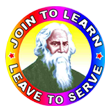 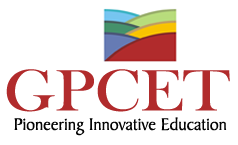 RAVINDRA COLLEGE OF ENGINEERING FOR WOMENG.PULLAIAH COLLEGE OF ENGINEERING & TECHNOLOGY                                                              (Autonomous)Approved by AICTE | NAAC Accreditation with ‘A’ Grade | Accredited by NBA | Permanently Affiliated to JNTUATraining & Placement Cell2018 – 2019                    		                    05th March 2019Congratulations to the following students who are placed in   with 3.5 L PA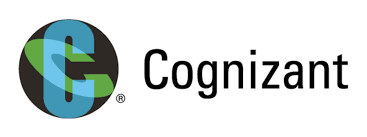                    Head of Corporate Affairs	Copy to Management, Principal (GPCET), Principal (RCEW)HOD’s of GPCET & RCEW (CSE / CIVIL / ECE / EEE / H&S / ME & MBA) Circulation among T & P Coordinators, Staff and StudentsSl.NoReg NoFull NameBranchCollege Name115AT1A0409Apoorva BapuramECEGPCET215AT1A0427Hari Srinivasa Reddy ReedygariECEGPCET315AT1A0459Kumari Naga Vaishnavi TiruveedhiECEGPCET415AT1A0484Rajeswari GundaECEGPCET515AT1A04C4Siva Teja SeguECEGPCET615AT1A04D7Sundar Chaitanya AmaravathiECEGPCET715AT1A04G1Venkata Naga Sai Praneeth EderaECEGPCET815at1a0507Anushka UCSEGPCET915AT1A0509Ashwitha EpuriCSEGPCET1015AT1A0528Gayathri VanalaCSEGPCET1115AT1A0529Gnaneshwar MadugunduCSEGPCET1215AT1A0555Nikhilesh DindukurtiCSEGPCET1315AT1A0558Prashanthi GaddamCSEGPCET1415AT1A0560Pravallika KanyadharaCSEGPCET1515AT1A0569Sahithi YerasiCSEGPCET1615At1A0572Sainithesh DevarsettyCSEGPCET1715AT1A0577Sana AfreenCSEGPCET1815AT1A0580Sesha Sharma LokaCSEGPCET1915AT1A0594Swapna Sree KongaraCSEGPCET2016at5a0219Manoj RachamsettyEEEGPCET21153T1A0503Anjum AnjumCSERECW22153T1A0513Sai Yamini Nayana BandiCSERECW23153T1A0561Tabassum Mirza SwalehaCSERECW24153T1A05B0Kusumakumari ThikkannagariCSERECW